 СОВЕТ  ДЕПУТАТОВ СЕЛЬСКОГО  ПОСЕЛЕНИЯ НОВОЧЕРКУТИНСКИЙ  СЕЛЬСОВЕТ Добринского муниципального района   Липецкой  областиРоссийской Федерации11-я  сессия  1 созываР Е Ш Е Н И Е30.11.2017г.                             с. Новочеркутино                                  №  59–рсО внесении изменений в Положение  «О бюджетном процессе в сельском поселении Новочеркутинский сельсовет Добринского муниципального района Липецкой области»         Рассмотрев  проект решения «О внесении изменений в Положение  «О бюджетном процессе в сельском поселении Новочеркутинский сельсовет Добринского муниципального района Липецкой области»,  представленный администрацией сельского поселения Новочеркутинский сельсовет, руководствуясь пунктом 7 статьи 47.1  Бюджетного кодекса Российской Федерации, учитывая решение постоянной комиссии по экономике, бюджету, муниципальной собственности и социальным вопросам, Совет депутатов сельского поселения Новочеркутинский сельсоветРЕШИЛ:1. Принять изменения в Положение  «О бюджетном процессе в сельском поселении Новочеркутинский сельсовет Добринского муниципального района Липецкой области» ( принятое решением № 23-рс от 25.08.2017г)(прилагается).2. Направить указанный нормативно-правовой акт главе сельского поселения для подписания и официального обнародования.3. Настоящее решение вступает в силу со дня его официального обнародования.Председатель Совета депутатовсельского поселенияНовочеркутинский сельсовет                                                                 И.С.Пытин Приняты                                                          решением Совета депутатовсельского поселенияНовочеркутинский сельсовет № 59 -рс    от 30.11.2017г.Изменения в Положение  «О бюджетном процессе в сельском поселении Новочеркутинский сельсовет Добринского муниципального района Липецкой области» ( принятое решением № 23-рс от 25.08.2017г.)Внести в Положение о бюджетном процессе сельского поселения Новочеркутинский сельсовет Добринского муниципального района Липецкой области (принятое решением № 23-рс от 25.08.2017г.) следующие изменения:1. Статью 48. «Документы и материалы, представляемые одновременно с проектом бюджета» дополнить абзацем следующего содержания:«-реестр источников доходов бюджета сельского поселения».Глава сельского поселенияНовочеркутинский сельсовет                                      И.С.Пытин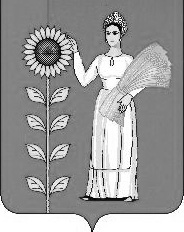 